Activity Organizer:		- Council for Advancement and Support of EducationTitle of Activity:		- Homecomings and ReunionsNames of Presenter(s):	- VariousDates and Location:	- 7-9 December, 2022 – Los Angeles, CA USADate: 7 December, 2022Session 1: 2:00pm – 3:00pm (1 pt) - Understanding Your Why So You Can Measure Your SuccessDate: 7 December, 2022Session 2: 3:15pm – 4:15pm (1 pt) - Elevate and Refresh Your Homecoming and Reunion ExperienceDate: 7 December, 2022Session 3: 4:30pm – 5:30pm (1 pt) - Ask the Experts: Making Your Experience SpecialDate: 8 December, 2022Session 4: 9:30am – 10:30am (1 pt) - Preparing for Registration: Marketing & CommunicationDate: 8 December, 2022Session 5: 10:45am – 12:00pm (1.25 pt) - Making the Big Splash – Signature Events, Unique Experiences and Spirit!Date: 8 December, 2022Session 6: 1:30pm – 2:30pm (1 pt) - Affinity Engagement - Professional School EngagementDate: 8 December, 2022Session 7: 4:30pm – 5:30pm (1 pt) - What is the Future and How do we Reach Our AudiencesDate: 9 December, 2022Session 8: 9:30am – 10:30am (1 pt) - The Power of the People – Volunteer ManagementDate: 9 December, 2022Session 9: 10:45am – 12:00pm (1.25 pts) - Bringing it HomeTotal number of points attained: __________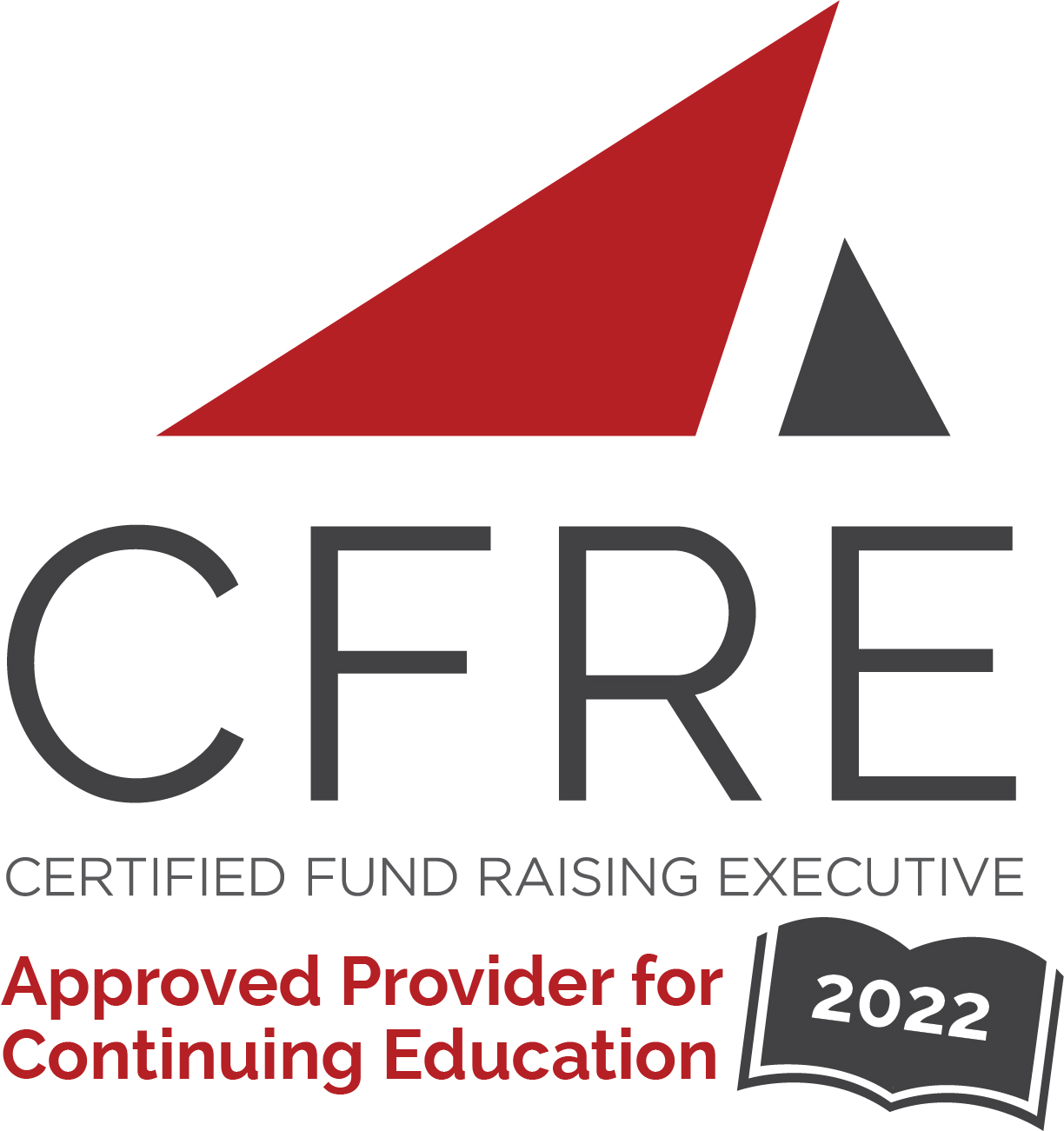 